§351.  Nomination authorizedThe nomination of a candidate, other than by a party, for any federal, state or county office must be made by petition, as provided in this subchapter.  [PL 1985, c. 161, §6 (NEW).]1.  Limited to one office.  A person may not file, whether by primary election or nomination petition, as a candidate for more than one federal, state or county office at any election, except as provided in subsection 3.[PL 1985, c. 161, §6 (NEW).]2.  Limited to one method.  A person may file as a candidate for any federal, state or county office either by primary election or nomination petition, except as provided in subsection 3, but not by both methods.[PL 1985, c. 161, §6 (NEW).]3.  Exception.  A candidate for membership in a county charter commission must be nominated by petition, and may file as a candidate for one additional federal, state or county office at that same election.  A candidate for presidential elector may also file as a candidate for one additional federal, state or county office at that same election.[PL 1997, c. 436, §49 (AMD).]SECTION HISTORYPL 1985, c. 161, §6 (NEW). PL 1997, c. 436, §49 (AMD). The State of Maine claims a copyright in its codified statutes. If you intend to republish this material, we require that you include the following disclaimer in your publication:All copyrights and other rights to statutory text are reserved by the State of Maine. The text included in this publication reflects changes made through the First Regular Session and the First Special Session of the131st Maine Legislature and is current through November 1, 2023
                    . The text is subject to change without notice. It is a version that has not been officially certified by the Secretary of State. Refer to the Maine Revised Statutes Annotated and supplements for certified text.
                The Office of the Revisor of Statutes also requests that you send us one copy of any statutory publication you may produce. Our goal is not to restrict publishing activity, but to keep track of who is publishing what, to identify any needless duplication and to preserve the State's copyright rights.PLEASE NOTE: The Revisor's Office cannot perform research for or provide legal advice or interpretation of Maine law to the public. If you need legal assistance, please contact a qualified attorney.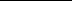 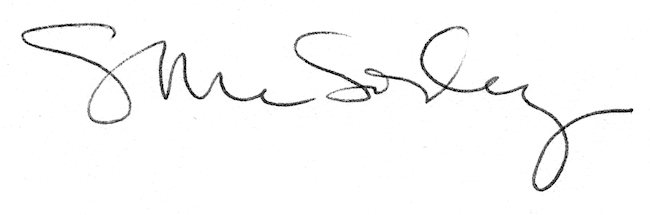 